Kurtsch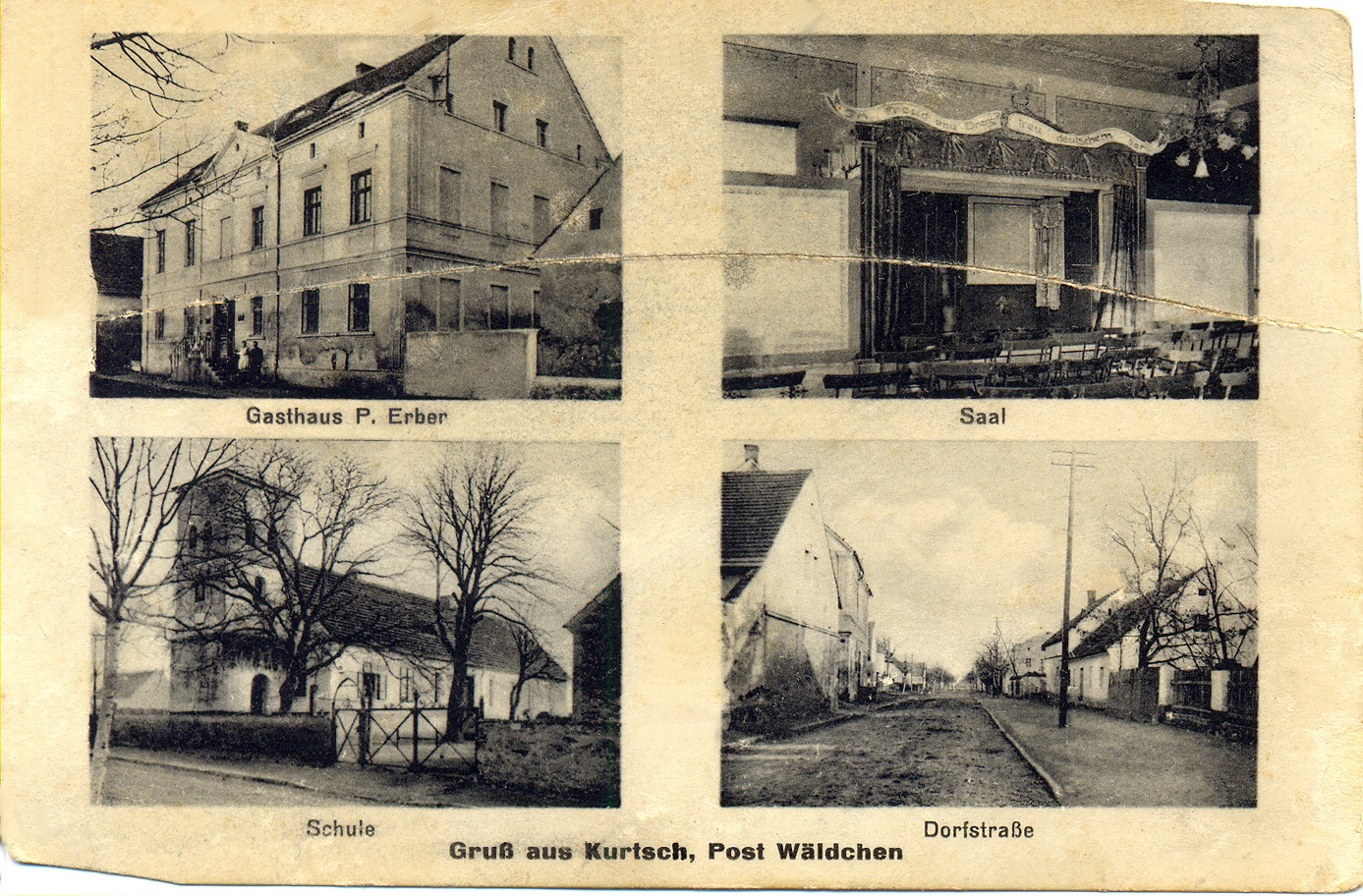 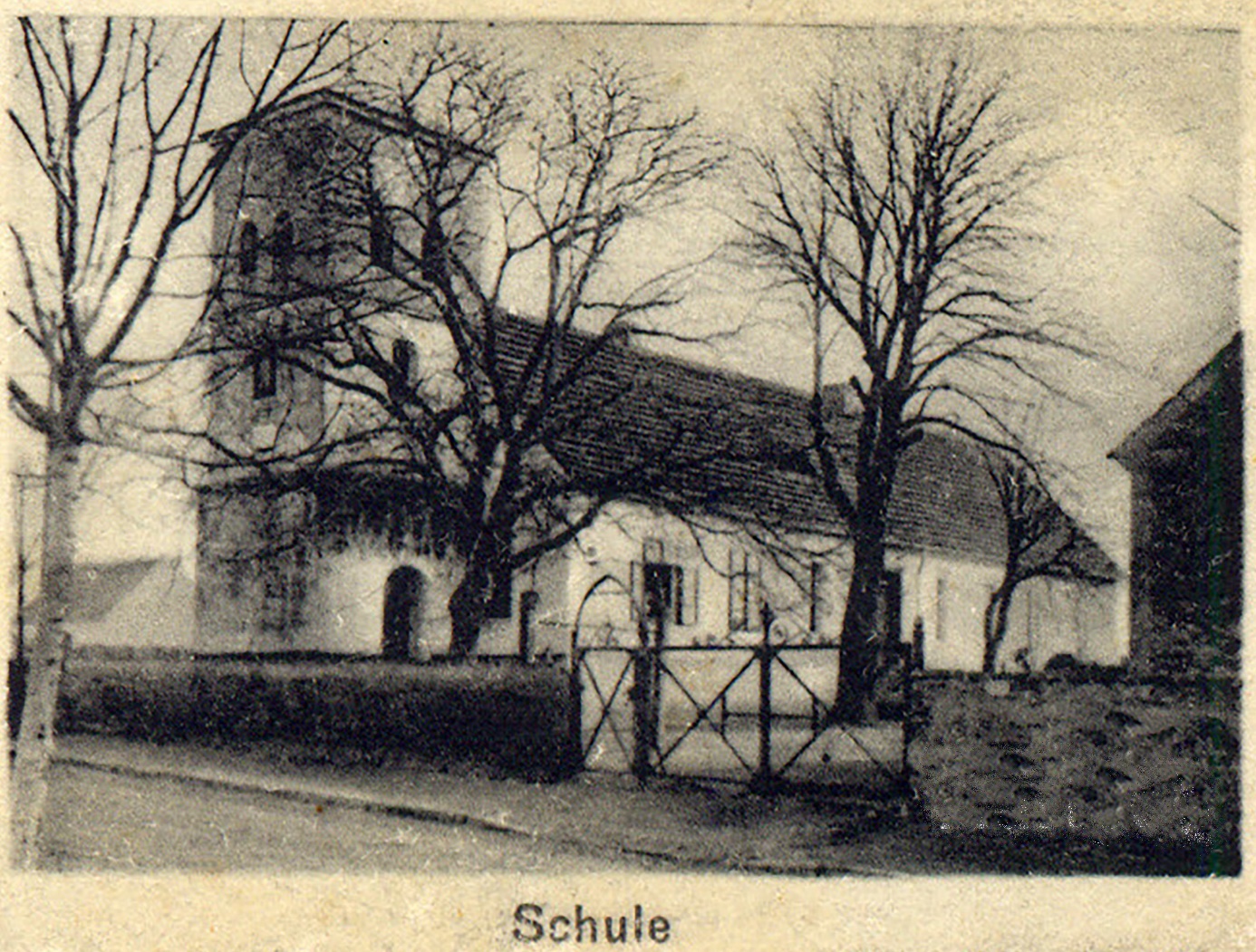 